Verilmeyen Toplananı Bulma İşlemleri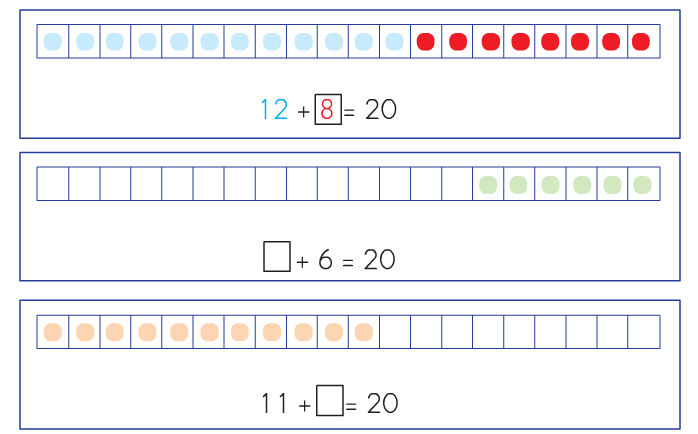 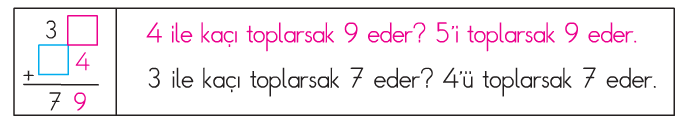 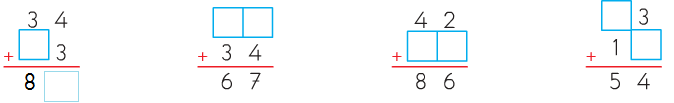 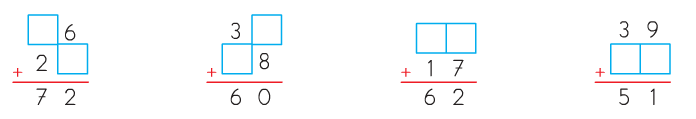 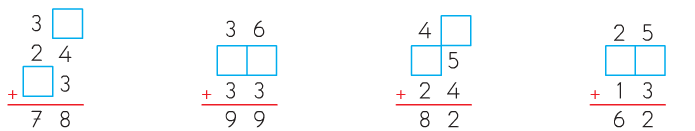 Verilmeyen Toplananı Bulma ProblemleriDeneme sınavına giren 89 öğrencinin 24 tanesi 2-A sınıfında, 22 tanesi 2-B sınıfında, 20 tanesi 2-C sınıfında olduğuna göre 2-D sınıfından sınava giren kaç kişi vardır?48 kitabın 12 tanesini Mehmet, 25 tanesini Ayşe geri kalanı ise Serhat okumuştur.. Serhat kaç kitap okumuştur?Torbadaki bilyelerin 33 tanesi kırmızı, 41 tanesi mavi geri kalanı ise mordur. Torbada 96 tane bilye olduğuna göre, mor bilyeler kaç tanedir?Biz toplam 67 kuştuk. Elma ağacına 34 tanemiz konduk, diğerleri armut ağacına kondu. Armut ağacında kaç arkadaşımız var?  Sevinç piknikte Damla ile 25 papatya topladı. Sevinç 12 papatya topladığına göre Damla kaç tane toplmıştır?Annem pazardan 5 kg portakal, 4kg elma, 3kg lahana ve havuç aldı. Aldıklarının toplamı 15 kg olduğuna göre, kaç kg havuç almıştır?Kitaplıktaki kitapların 31 tanesi hikaye, 20 tanesi ansiklopedi ve geri kalanı ise ders kitabıdır. Kitaplıkta 62 kitap olduğuna göre ders kitapları sayısı kaçtır?Kümesteki 39 hayvanın 11 tanesi tavuk, 7 tanesi hindi, geri kalanı ise tavşandır. Tavşanların kaç tanedir?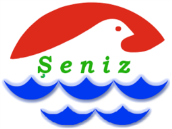 